Врамках декады психологического здоровья в средней группе №9 (воспитатели: Иванова О.С., Агафонова Т.А.) были проведены развивающие занятия с целью формирования эмоциональной сферы.10 ноября дети родителям подарили  свои улыбки ,выражая их смайликами            13 ноября дети выполнели коллаж “Радуга настроения”                      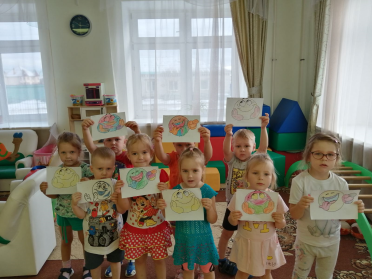 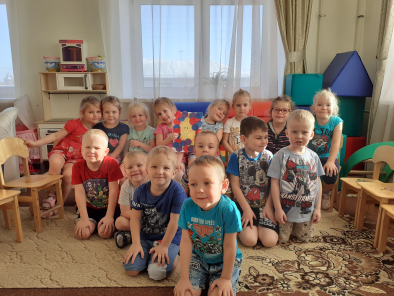 14 ноября ребята вместе с родителями приняли участие в акции”Дерево дружбы”,в методике “Драконовы ключи”                       Дети охотно играли в психологическую игру”Снеговики”,что послужило к снятию эмоционального и мышечного напряжения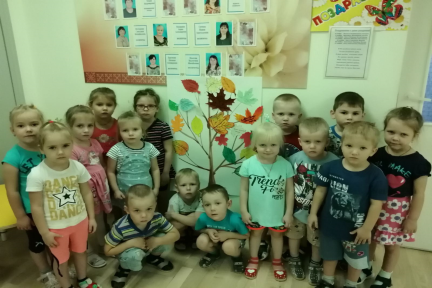 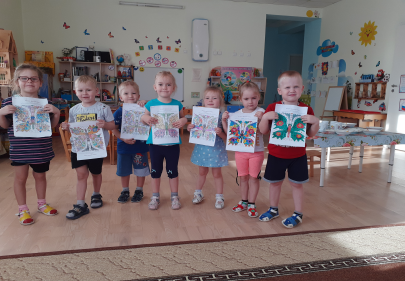                        .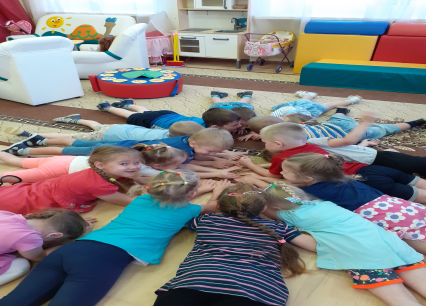 Благодаря этой декаде установились тёплые ,дружеские отношения между всеми участниками.